KAMALDEEN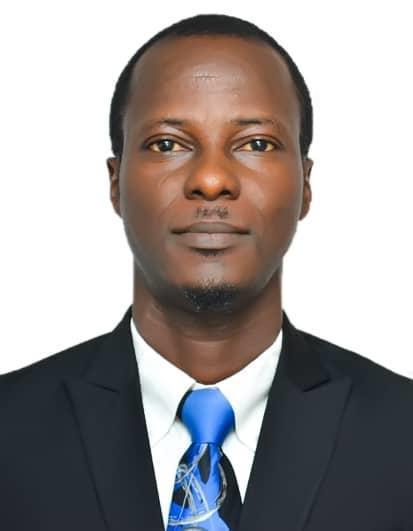 Sales Representative. email: kamaldeen.388533@2freemail.com 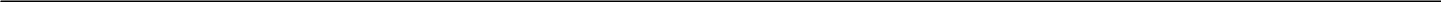 TARGET JOBTarget Job Title: Sales Representative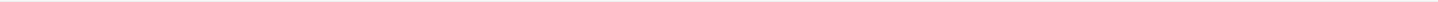 Career Level: Entry LevelTarget Job Location: UAECareer Objective: Strive for excellent in all position, attaining professional distinction and proficiency in other to make a tangible contribution to the attainment of organizational goals.Employment Type: Full Time EmployeeNotice Period: ImmediatelyPERSONAL INFORMATIONBirth Date: 5 June 1980 (Age: 38)Gender:  MaleNationality:  NigeriaEXPERIENCE (4 YEARS)Feb 2013-June 2014STORE KEEPERPick ‘ n’ S ave Store storeLocation: 142/144 Agege motor road iyano ipaja lagos NigeriaJob Role: keeping records & proper arrangement of the store for easy accessJuly 2014 - December 2016SALES REPRESENTATIVESJust wright supermarketLocation: 201/206 Ipaja  Ayobo road, iyano ipaja NigeriaJob Role: sales and packing helperMay 2016 - December 2018SALES REPRESENTATIVESat Ade Aloba Real Estate ConsultantLocation: NigeriaJob Role: Sales and Marketing Of Land And Landed PropertiesEDUCATIONNational Diploma In Estate Managementat Moshood Abiola Polythecnic, Ogun StateLocation: OGUN STATE NigeriaSeptember 2010Grade: 55 out of 100Diploma, Estate Management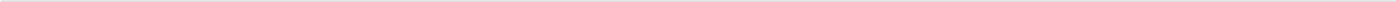 at Moshood Abiola Polytechnic. AbeokutaLocation: Abeokuta, Ogun State NigeriaJuly 2006Grade: 55 out of 100High school or equivalent, commercial classat Saint Davids Anglican Grammer School Osun StateLocation: Ode Omu, Osun State NigeriaJune 2009Grade: 60 out of 100LANGUAGEEnglishLevel: (Expert) l Experience More than 15yearsEducation:National Diploma In EstateManagement .Experience:4 Years